Лондэ Хайжунь рекомендует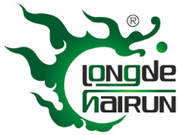             КОРИЦА, 1000 мг.     Корица украшает приятным, чуть терпким ароматом выпечку, кофе, блюда из мяса и круп. Польза корицы гораздо шире, чем ее гастрономические достоинства. Лечебные качества этой приправы часто использовались древними целителями – упоминания о ней найдены во многих старинных исторических источниках, в том числе и в русских лечебниках XVII века.      В первую очередь стоит обратить внимание на химический состав этой представительницы специй. Корица состоит из калия, кальция, железа, магния, а также фосфора, цинка, витаминных компонентов группы В, А, РР, аскорбиновой кислоты, дубильных веществ, эфирных масел и клетчатки. Безусловно, такого «коктейля» достаточно, чтобы повысить тонус и начать борьбу со многими недугами.Терапевтическое действие корицы:уничтожает болезнетворные бактерии, грибки и паразитов;помогает снизить холестерин;налаживает функции органов пищеварения;эффективна как вяжущее средство;облегчает проявления и диареи, и запоров – запускает процесс отхождения газов, избавляя от спазмов при почечной и печеночной колике;выводит из организма излишек солей желчных кислот и жидкости (таким образом, способствует очищению желчных путей и печени, улучшению работы почек);прекращает воспаления инфекционного характера в желчном пузыре;улучшает кровообращение, активизирует мозговую активность укрепляет иммунную систему;Снимает боли при болезнях суставов;благоприятно влияет на процесс похудения;восстанавливает структуру волос;сохраняет молодость;применяется в качестве профилактического средства для предотвращения появления онкологических заболеваний. Корица токсична для раковых клеток и злокачественных новообразований.     Ученые посвятили немало времени исследованиям корицы и не разочаровались в результатах. Оказалось, что среди составляющих коры коричного дерева есть полифенол – вещество, которое способствует усвоению инсулина. Для людей, страдающих сахарным диабетом, такое свойство – настоящий подарок. Установлено, корица снижает уровень сахара и холестерина в крови, не допускает воспалений, для которых есть все предпосылки. Воздействует на ферменты, позволяя им регулировать уровень глюкозы. Снижает опасный холестерин, что приводит к улучшению состояния. Полифенолы защищают нас от разрушительной силы свободных радикалов.        Понятно, что корица не сможет полностью вылечить диабет, однако предотвратит симптоматику и поможет наладить уровень сахара в крови. Регулярное применение благотворно скажется на здоровье в целом, нельзя только делать перерывы в приемах столь чудодейственного средства.  Насущные вопросы каждого из нас – возможность стать родителями, здоровье наших детей и пожилых родственников, защита от сезонных заболеваний. Мало кто догадывается, что упростить нашу жизнь может обычная специя – КОРИЦА.      Детям трудно достичь успехов в учебе без высокой концентрации внимания, острого зрения, хорошей памяти и выносливости. Корица наградит ребенка этими «инструментами» отличника. Кроме того, ваш ребенок получит приятный «бонус» – стойкость к вирусам и микробам.      Представительницы прекрасного пола с помощью корицы избавляются от слабости и болевых ощущений во время месячных, становятся менее раздражительными в периоды гормонального дисбаланса. Если корица  постоянно будет в женском меню, у женщины установится правильный менструальный цикл, а также усилится влечение ко второй половинке.      Корицу широко применяют в косметологии и гинекологии. Она содержит антиоксиданты и дубильные вещества. За счет этого она помогает снять воспаление.     Среди восточных пряностей корица занимает особое место в линейке продуктов-афродизиаков. Эректильная дисфункция и импотенция у мужчин может быть вызвана отсутствием уверенности в своих силах, стрессовыми ситуациями, заболеваниями сердечно-сосудистого плана, скачками давления, диабетом. Именно с такими мужскими проблемами, по отзывам представителей мужского пола, помогла справиться корица. Коричный порошок мягко справляется с возбудителем аутоиммунной микрофлоры, которые приводят к простатиту. Пряность подавляет возбудителя и не причиняет вреда микрофлоре.     Преклонный возраст чреват многими неприятностями – нередко поражаются артерии и вены, растет угроза инфаркта и образования тромбов, повышается кровяное давление. Корица защищает пожилых людей от этих рисков. А в случае ухудшения памяти, склероза, бессонницы и депрессий добавка с чудесным запахом вернет ясность мысли, нормальный сон и душевное равновесие.Соединения, входящие в состав пряной специи, не позволяют белку тау накапливаться в головном мозге, что значительно снижает риск заболевания Альцгеймера. При болезни Паркинсона у человека наблюдается дрожательный паралич. Корица в таком случае способна нормализовать уровень нейромедиаторов, что улучшит движение рук и защитит нейроны.     Если у человека уже есть болезни, например, артрит, в том числе хронический, корица снимет боль и скованность движений. Приправа помогает облегчить боль даже в хронической стадии протекания заболевания. Регулярное употребление корицы в пищу скажутся на движении, оно будет легким и безболезненным.          Нередкими являются простудные заболевания. Корица быстро справится с такими симптомами при ОРВИ как головная боль, затруднение дыхания, отечность слизистой носа. Её прием поможет усилить потоотделение, что в свою очередь приведет к снижению температуры. В итоге будет наблюдаться повышение общего состояния, иммунитет укрепится. Хронический кашель также хорошо лечится корицей.       В самое неподходящее время разболелся зуб? Прополощите рот водой с корицей (50 мл теплой воды+1 капсула Корицы). Это даст возможность дождаться визита к стоматологу без чрезмерных страданий и вредных анальгетиков.     Справиться с неприятным запахом изо рта можно с помощью Корицы. Для этого стоит лишь разжевать 1 капсулу. Противопоказания для использования корицыКак и всякая пряность, корица может нанести вред при употреблении в больших количествах. Сразу стоит отметить индивидуальную непереносимость специи.В виду того, что в ее составе присутствует кумарин, следует с осторожностью употреблять пряность людям с патологиями почек и печени. Одним из серьезных противопоказаний для использования корицы является беременность, особенно в первом триместре. В ее составе содержатся вещества, способные вызывать сокращения матки, что может привести даже к самопроизвольному аборту (выкидышу).С осторожностью стоит отнестись к использованию специи людям, страдающими кровотечениями, и с плохой свертываемостью крови.Для взрослых принимать 1-2 капсулы два раза в день с едой.                                                             Форма выпуска: 100 капсул по 1000 мг .Сайт:   WWW.БИОФОТОНЫ.РФ                                                                                       40 у.е.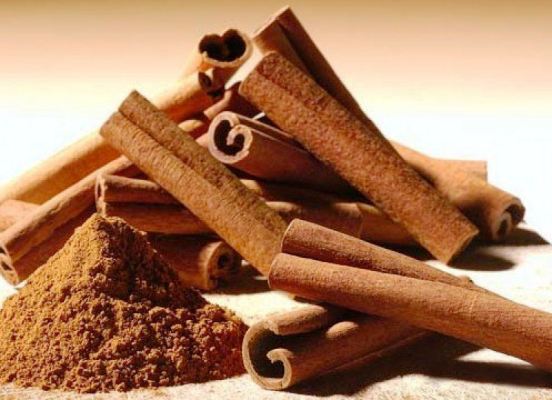 